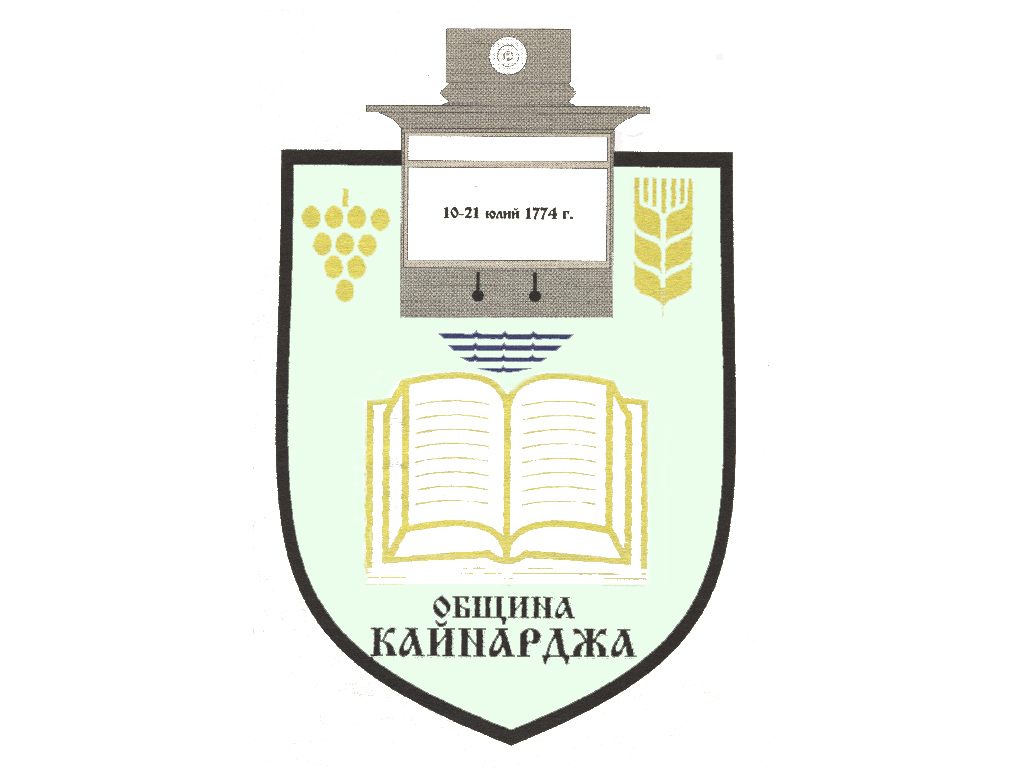 До ……………………………………………………………Гр./с./………………………………………………………обл.СилистраПОКАНА № 51На основание чл.23, ал.4, т.1 от ЗМСМА във връзка с чл.16, ал.1, т.1  от Правилника за организацията и дейността на Общински съвет КайнарджаС В И К В А Мизвънредно заседание на Общински съвет Кайнарджа на 09.02.2023 г./ четвъртък / от 10.00 часа в заседателната зала на Общински съвет  с. Кайнарджа при следния:ДНЕВЕН РЕД:Финансова помощ за пострадалите от земетресението в Турция.                                                                                       Внася: Кмета на общинатаКандидатстване на Община Кайнарджа с проектно предложение, с наименование „ОБНОВЯВАНЕ НА ИНФРАСТРУКТУРАТА И МЕРКИ ЗА ПОВИШАВАНЕ НА ЕНЕРГИЙНА-ТА ЕФЕКТИВНОСТ, РЕМОНТ И ДОСТАВКА НА  ОБОРУДВАНЕ И ОБЗАВЕЖДАНЕ НА СГРАДАТА НА OУ „ЦАНКО ЦЕРКОВСКИ”- С. СРЕДИЩЕ“, по процедура „Модернизация на образователна среда” към Националния план за възстановяване и устойчивост на Република България                                                                                              Внася: Кмета на общинатаИзказвания и питания.                                                                                          Председател:                                                                                                         / Ивайло Петков /